Страничка профсоюзаПрофсоюзный комитет первичной организации рад приветствовать Вас на нашей странице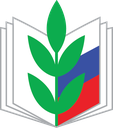  Профсоюз - это добровольное общественное объединение граждан, связанных общими производственными, профессиональными интересами по роду их деятельности, создаваемое в целях представительства и защиты их социально-трудовых прав и интересов (п.1, ст.2 Закона РФ «О профессиональных союзах, правах и гарантиях их деятельности») Профсоюзный комитет Первичная профсоюзная организация гимназии создана для реализации уставных целей и задач Профсоюза по представительству и защите социально – трудовых, профессиональных прав и интересов членов Профсоюза на уровне гимназии при взаимодействии с органами государственной власти, органами местного самоуправления, работодателями и их объединениями, общественными и иными организациями.Цель работы Профсоюзного комитета: Защита профессиональных, трудовых, социально – экономических прав и интересов работников, их здоровья, занятости и социального статуса.Задачи первичной профсоюзной организации:- Улучшение социально – экономического положения работников- Развитие социального партнерства - Укрепление и развитие профессиональной солидарности - Взаимопомощь членам ППО. Что даёт  профсоюз:- Стабильность трудовых отношений.- Приобщение к управлению учреждением через коллективный договор и соглашения.- Поддержку и развитие творческого и профессионального потенциала.- Консультации юристов. Защита в суде. Консультации специалистов по охране труда и правовую помощь при несчастных случаях.- Организацию отдыха работников и детей.- Организацию и проведение культурных мероприятий.- Материальная помощь работникам.Как вступить в профсоюз:- Обратиться в профсоюзный комитет и получить консультацию его председателя.- Написать заявление на имя первичной профсоюзной организации о приеме в профсоюз.- Подать письменное заявление на имя руководителя (работодателя, его представителя) образовательного учреждения об удержании (ежемесячно) одного процента из вашей заработной платы в качестве членского профсоюзного взноса.- Получить в профсоюзном комитете членский билет и оформить постановку на профсоюзный учет (заполнить учетную карточку).Вступив в профсоюз, вы приобретете дополнительную степень защиты своих социально-трудовых прав и профессиональных интересов через механизмы социального партнерства с работодателями, органами государственной власти и местного самоуправления, контроль за соблюдением Трудового кодекса РФ. ТВОЙ ПРОФСОЮЗ – ТВОЯ ОПОРА И ЗАЩИТА!Вступив в профсоюз, ты стал членом организации, положение которой в обществе гарантированы конституцией и другими законодательными актами страны. В силу этого твоя профсоюзная организация способна эффективно на законных основаниях отстаивать и защищать твои профессиональные, социально-экономические интересы и права.Отказавшись от членства в профсоюзе, ты не только теряешь все преимущества, но и рискуешь остаться один на один с работодателем.Системами профсоюзов, все их органы - каждый на своем уровне осуществляют задачи социальной защиты членов профсоюза. Особая ответственность и тяжесть ложатся на твой профком. Добивайся, чтобы твои интересы в профкоме представляли смелые, компетентные и честные люди, помогай им в работе, защищай свой профком – и он сумеет хорошо защитить тебя.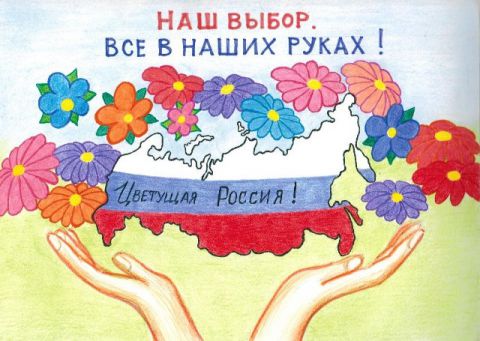 